Simple instructions to optimize use of the Neonatal Hypoglycemia Tracking Tool are as follows:Ensure nurses caring for at-risk hypoglycemic newborns are educated on the tool (they will own the success of this process)Instruct them to introduce the tool to parents of the at-risk newborn, taking the time to outline why the tool is important, why they are monitoring their newborn and the importance of them calling the nurse prior to feeding so a pre-prandial glucose level can be obtained. (excellent opportunity to educate family)Each time a feeding and/or intervention occurs, it should be documented on the toolOnce newborn is discharged, no longer being monitored or transferred for higher acuity care, the form should be collected and reviewed 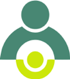 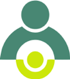 